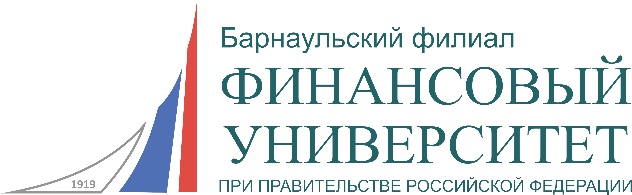 Федеральное государственное бюджетное образовательное учреждение высшего образования «Финансовый университет при Правительстве Российской Федерации»(Финуниверситет)Барнаульский филиалПРОГРАММА Междисциплинарного научно-практического круглого стола в рамках базовых дисциплин кафедры Национальные модели менеджмента: отечественный и зарубежный опыт Место проведения:Барнаульский филиалАдрес: г. Барнаул, просп. Ленина, 54, ауд. 52116 декабря 2016 годаБарнаул - 2016Организаторы: Кафедра «Экономика, менеджмент и маркетинг» Барнаульского филиала Финансового университета при Правительстве РФ.Дата проведения: 16.12.2016 годаНачало: в 08.15 час.Место проведения: Аудитория 521, Барнаульского филиала Финансового университета при Правительстве РФУчастники: студенты третьего курса направления «Экономика» очной формы обучения Барнаульского филиала Финансового университета при Правительстве РФ; научно-педагогические работники кафедры «Экономики, менеджмента и маркетинга» Барнаульского филиала Финансового университета при Правительстве РФ.Модераторы: Межина М.В., к.э.н., доцент, Поволоцкая О.А., доцент кафедры «ЭМиМ», Разгон А.В., к.э.н., доцент.Вопросы для обсуждения: Особенности немецкой модели менеджмента.Особенности азиатских моделей менеджмента.Мировой опыт управления внешней торговлей в ведущих странах мира.Возможности эффективного функционирования индийской экономической системы.Управление талантами в организации как одно из новых направлений российского менеджмента.Управление персоналом в компаниях малого бизнеса: отечественный и зарубежный опыт.Приглашаем принять участие всех желающих!